5 SMERFY maj 2018r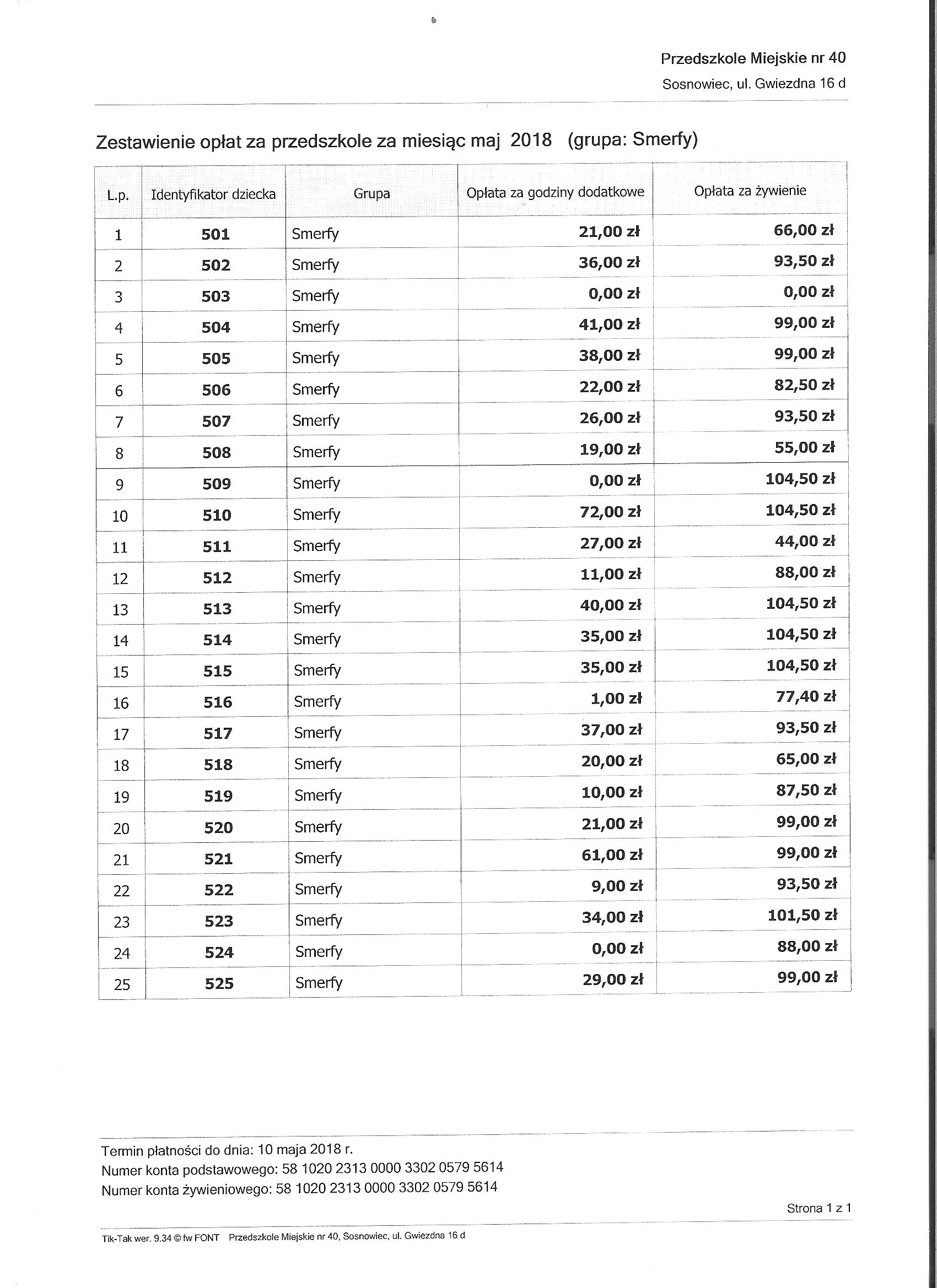 